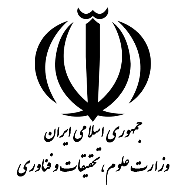 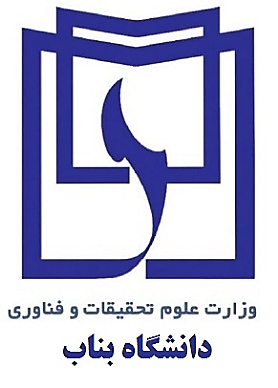 آیین نامه داخلی آزمایشگاه مرکزی دانشگاه بنابمعاونت پژوهش و فناوریاردیبهشت ماه 1395مقدمه:باتوجه به گسترش مراکز آموزش عالی در کشور و با عنایت به اینکه بخش زیادی از اعتبارت مرکز آموزش عالی برای خرید و تامین تجهیزات تحقیقاتی و آزمایشگاهی تخصیص می یابد ساماندهی تجهیزات مذکور امری ضروری به نظر میرسد. بر اساس بررسیهای به عمل آمده مشخص شده است این تجهیزات در قالب آزمایشگاههای کوچک و پراکنده، در قسمتهای مختلف آموزش عالی جانمایی شده و تعداد قابل توجهی از آنها بصورت موازی  و تکراری توسط دانشگاها و مراکز آموزشی و پژوهشی خریداری شده است. بدین ترتیب با وجود هزینههای زیادی که صرف آن شده، بهره برداری کافی از آنها صورت نپذیرفته است. از طرف دیگر برخی از این تجهیزات به دلیل نگهداری نامناسب و عدم استفاده صحیح غیر قابل استفاده و مستهلک شده است. از این رو برای ساماندهی وضعیت موجود تجهیزات آزمایشگاهی و تحقیقاتی از نظر نرم افزاری، سخت افزاری و نیروی انسانی براساس سیاستهای وزارت علوم، تحقیقات و فناوری آیین نامه آزمایشگاه مرکزی با شرح وظایف  ذیل تدوین شده است و لذا تاکید    میشود دانشگاهها، پژوهشگاهها، پارکهای علم و فناوری و مراکز پژوهشی که داری آزمایشگاه می باشند نسبت به عملیاتی نموده این آیین نامه اقدام نمایند.ماده 1 - تعاریفآزمایشگاه مرکزی : به مجموعهای از سختافزارها، نرمافزارها، منابع انسانی متخصص و دستورالعملهای مرتبط اطلاق میشود که در فضای فیزیکی متناسب، بصورت شبکهای برای انجام آزمایشهای علمی و تحقیقاتی ایجاد و سازماندهی شده است.دانشگاه : منظور از دانشگاه در اینآیین نامه، دانشگاه بناب می باشد.شورا : شورای آزمایشگاه مرکزی که از این به بعد به اختصار شورا نامیده می شود.ماده 2 - موضوع آزمایشگاه مرکزیآزمایشگاه مرکزی با موضوع ساماندهی امکانات و تجهیزات پیشرفته مورد نیاز گروههای مختلف آموزشی و پژوهشی و فناوری، بهرهوری بهینه از امکانات موجود، صرفه جویی و جلوگیری از خریدهای تکراری، موازی و غیر ضروری، امکان بهرهبرداری از دادهها در آینده، ایجاد ارتباط بیشتر بین پژوهشگران، انتقال اطلاعات، پرهیز از انحصاری شده دستگاهها و تجهیزات موجود، فعال نمودن کلیه تجهیزات آزمایشگاهی موجود و امکان دسترسی همه اعضای هیئت علمی، پژوهشگران، دانشجویان و محققان به فضاها و امکانات پژوهشی ایجاد میشود.در ضمن امکان دارد تجهیزات مورد نظر در یک فضای سر بسته، در یک محل تجمیع شده باشند یا اینکه در قالب آزمایشگاههای اقماری بصورت شبکه ای و زیر نظر رئیس آزمایشگاه مرکزی آن دانشگاه فعالیت نمایند.ماده 3 - هدف از ایجاد آزمایشگاه مرکز 3-1. نهادینه کردن فرهنگ اشتراک گذاری منابع و توانمندیهای علمی وآزمایشگاهی (سخت افزاری و نرم افزاری).3-2. امکان برنامه ریزی و مدیریت خدمات آزمایشگاهی.3-3. متمرکز شدن تجهیزات آزمایشگاهی جهت ارائه خدمات بهینه پژوهشی و فناوری توسط کارشناسان آموزش دیده و متخصص.3-4. زمینهسازی برای مدیریت نگهداری و تعمیر تجهیزات آزمایشگاهی.3-5. جلوگیری از خرید تجهیزات مشابه و فراهم آوردن امکان خرید دستگاه های ضروری.3-6.  ایجاد شبکه آزمایشگاهی در سطح دانشگاه با محوریت آزمایشگاه مرکزی.3-7. تسهیل در بهرهبرداری بهینه از آزمایشگاهها وکارگاههای موجود در دانشگاه.3-8. تسهیل  خدمات رسانی در شبکه آزمایشگاههای علمی ایران.3-9. امکان مشارکت فعال در اجرای پروژههای تحقیقاتی استانی، ملی و بین المللی.3-10. سهولت در برقراری نظام HSE .ماده 4 - مرکز اصلی آزمایشگاه مرکزیهر دانشگاه دارای یک آزمایشگاه مرکزی خواهد بود. بنابراین مرکز اصلی آزمایشگاه درون دانشگاه مربوطه می باشد. ماده 5- ترکیب شورای آزمایشگاه مرکزی4-1.  رئیس دانشگاه (رئیس شورا).4-2. معاون آموزشی و پژوهشی (نائب رئیس شورا).4-3.  مدیر پژوهشی و فناوری.4-4.  معاون اداری، مالی.4-5.  رئیس آزمایشگاه مرکزی (دبیر شورا).ماده 6- زمان و اداره جلسات شورا تعیین زمان جلسه شورا و ترتیب دعوت بنا به صلاحدید شورای آزمایشگاه هر دانشگاه حداقل دو بار در سال و برای رسمیت یافتن جلسه شورا، حضور حداقل سه نفر از اعضاء شورا الزامی است. تصمیمات اتخاذ شده با رای اکثریت نسبی اعضاء به تصویب        می رسد.ماده 7 - وظایف شورای آزمایشگاه مرکزی 7-1. تصویب چشم انداز و برنامههای سال و تعیین خط مشی لازم.7-2. افتتاح حساب بانکی به نام آزمایشگاه مرکزی برای کسب در آمدهای اختصاصی و گردش مالی آن (به منظور توسعه آزمایشگاهها این درآمدها منحصرا" صرف آزمایشگاه میشود).7-3.  تامین اعتبار و تغییر در سرمایه آزمایشگاه.7-4. تصویب بودجه سالیانه.7-5. تصویب ترازنامه مالی.7-6. بررسی، تصویب خرید و انعقاد قراردادهای تعمیر و نگهداری تجهیزات آزمایشگاهی.7-7. هماهنگ نمودن مصوبات شورا باسیاستها و اهداف شبکه آزمایشگاههای علمی ایران (شاعا).7-8 . برنامه ریزی، ساماندهی و نظارت بر فعالیتهای آزمایشگاه مرکزی.7-9 . همکاری و ارتباط مستمر با رئیس آزمایشگاه مرکزی برای تحقق اهداف و فعالیتهای علمی آزمایشگاه مرکزی7-10 . نظارت بر نحوه هزینهکرد صحیح اعتباراتماده 8 - انتصاب رئیس آزمایشگاه مرکزی 8-1. رئیس آزمایشگاه مرکزی به پیشنهاد معاون پژوهش و فناوری و ابلاغ رئیس دانشگاه به مدت 4 سال منصوب می گردد.8-2. تمام فعالیتهای رئیس آزمایشگاه مرکزی زیر نظر معاون پژوهش وفناوری صورت میگیرد.ماده 9 - وظایف رئیس شورا 9-1. اداره جلسات شورا.9-2. نظارت بر حسن جریان امور به خصوص نظارت بر عملکرد رئیس آزمایشگاه مرکزیماده 10 - وظایف رئیس آزمایشگاه مرکزی 10-1. اداره آزمایشگاه مرکزی و نظارت بر حسن انجام امور محوله.10-2. ارائه راهکارهای مناسب جهت افزایش ضریب ایمنی کار در آزمایشگاه مرکزی10-3. پیشنهاد بکارگیری و تعدیل کارکنان، تعیین وظایف و مزایای مربوط در حدود بودجه مصوب و مقررات.10-4. امضای اسناد مالی مرتبط با خرید تجهیزات آزمایشگاه از محل بودجه سالیانه و درآمدهای اختصاصی آزمایشگاه با هماهنگی شورای آزمایشگا مرکزی.10-5. ارائه فصلی گزارش مالی و آمار عملکرد و نحوه هزینهکرد اعتبارات شاعا به شورای آزمایشگاه مرکزی.10-6. تهیه وتنظیم پیش نویس دستورکارها و آیین نامه های مرتبط با آزمایشگاه مرکزی برای پیشنهاد به شورای آزمایشگاه مرکزی.10-7. پیشنهاد پرداخت درآمد مشخصی از آزمایشگاه به کارشناسان دستگاه ها بر اساس کارایی و تعهدکاری، به شورای آزمایشگاه مرکزی10-8 . پیشنهاد توسعه فعالیتهای آزمایشگاه مرکزی به شورای آزمایشگاه مرکزی10-9 . انتخاب مدیران آزمایشگاههای وابسته به آزمایشگاه مرکزی با مشورت گروههای آموزشی و ابلاغ از طرف رئیس آزمایشگاه مرکزی 10-10. جمعآوری نیازهای تجهیزات بر اساس نظر روسای آزمایشگاهها و ارائه آن به شورا جهت تصویب.10-11. تهیه بانک اطلاعات تجهیزات تحقیقاتی و آزمایشگاهی.10-12. همکاری مستمر با دفتر امورپشتیبانی پژوهش و فناوری وزارت علوم، تحقیقات و فناوری.10-13. نظارت بر نظام تعمیر و نگهداری تجهیزات.10-14. ابلاغ و پیگیری مصوبات جلسه شورا.10-15. ارسال گزارش سالیانه به رئیس شورا.ماده 11 - وظایف نائب رئیس شورا 11-1. اداره جلسه در غیاب رئیس شورا.11-2. ارسال گزارش عملکرد سالیانه با تایید رئیس شورا به معاونت پژوهش و فناوری وزارت علوم، تحقیقات و فناوریماده 12 - نحوه تغییر آیین نامهشورای آزمایشگاه مرکزی مکلف است در پایان هر سال، آمار عملکردآزمایشگاه را به همراه پیشنهادهای لازم به معاونت پژوهش و فناوری وزارت علوم، تحقیقات و فناوری ارائه دهد تا این معاونت با جمع بندی گزارشها و پیشنهادهای احتمالی آزمایشگاههای سراسر کشور، نسبت به تغییر احتمالی آیین نامه اقدام نماید.این آیین نامه در 12ماده در تاریخ 18/02/95 طبق بند 4-1 صورتجلسه شماره 7-95-94 تصویب و تایید گردیده است. این دستورالعمل از تاریخ 1/4/1395  لازم الاجرا است.